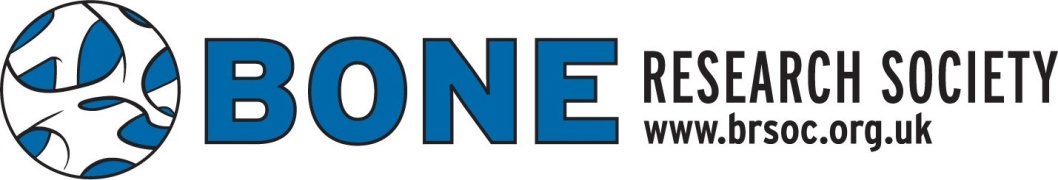 The Bone Research Society Barbara Mawer Travelling FellowshipAPPLICATION FORM 2022The principal aim of the Barbara Mawer Fellowship is to enable New Investigators (NI) (see criteria below) to spend time in another research group to learn a new technique or otherwise benefit from a specific expertise that is not currently available in their host laboratory/institution. A secondary aim of this scheme is to give NIs the opportunity to personally apply for funding, and gain experience of the grant writing process. The Fellowship is intended primarily to fund travel and subsistence expenses for the duration of the visit; however, a small amount of lab-based consumables may be included in the application (if applicable). The total amount available per year is up to £3000 – which may be split between multiple applicants at the discretion of the BRS Committee.Eligibility criteriaApplicants must be NIs, defined as no more than 5 years post-PhD or other equivalent qualification based on full time equivalent work (allowances can be made for career breaks e.g. maternity leave/sickness/changing careers or for those working part time; see section 6). Applicants must be a current member of the BRS. In order to be considered this application form MUST be accompanied by both:A short (maximum 2 page) curriculum vitae for the new investigatorConfirmation of acceptance by host laboratory / institution (i.e. letter of support)Please send completed application form, short CV and confirmation from the host instituteAS ONE COMBINED PDF to info@boneresearchsociety.org by  Friday 1st April 2022 at 17:00.1. PROJECT DETAILS1. PROJECT DETAILSProject title:Project duration:Total funding requested:2. APPLICANT DETAILS2. APPLICANT DETAILSApplicant name:Department/Institution:Position held:Lead applicant email:BRS membership number & date joined BRS:MD/PhD start/end dates:3. PUBLICATIONS  (expand as necessary)Publications most relevant to the application by the applicant and/or the applicant’s/host laboratory4. SCIENTIFIC SUMMARY  (expand as necessary; 1500 word maximum for i-vi)i. Summaryii. Backgroundiii. Aim(s) iv. Experimental approachv. Benefit to own project and careervi. Benefit to home laboratoryvii. References5. COSTINGS Please provide a breakdown of anticipated travel, accommodation, subsistence and, if applicable, consumable costs. 6. ELIGIBILITY Please detail any relevant details here that will consider on an individual basis e.g.timing of an career breaks; maternity leave/sickness/changing careers or for those working part time.7. DECLARATION I confirm I am a New Investigator (defined as being a current PhD / MD student or within 5 years of obtaining an PhD / MD) and I am a current member of the BRS and have been for at least 6 months.Signed                Date  Print name  